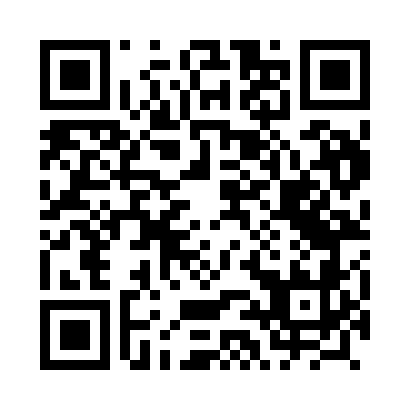 Prayer times for Pratnica, PolandWed 1 May 2024 - Fri 31 May 2024High Latitude Method: Angle Based RulePrayer Calculation Method: Muslim World LeagueAsar Calculation Method: HanafiPrayer times provided by https://www.salahtimes.comDateDayFajrSunriseDhuhrAsrMaghribIsha1Wed2:255:0512:385:478:1110:432Thu2:245:0312:385:488:1310:433Fri2:235:0112:385:498:1510:444Sat2:234:5912:385:508:1710:455Sun2:224:5712:375:528:1810:456Mon2:214:5612:375:538:2010:467Tue2:204:5412:375:548:2210:478Wed2:194:5212:375:558:2410:489Thu2:194:5012:375:568:2510:4810Fri2:184:4812:375:578:2710:4911Sat2:174:4612:375:588:2910:5012Sun2:164:4512:375:598:3010:5013Mon2:164:4312:376:008:3210:5114Tue2:154:4112:376:018:3410:5215Wed2:144:4012:376:028:3510:5316Thu2:144:3812:376:038:3710:5317Fri2:134:3712:376:048:3910:5418Sat2:134:3512:376:048:4010:5519Sun2:124:3412:376:058:4210:5520Mon2:114:3212:376:068:4310:5621Tue2:114:3112:376:078:4510:5722Wed2:104:2912:376:088:4610:5723Thu2:104:2812:386:098:4810:5824Fri2:094:2712:386:108:4910:5925Sat2:094:2612:386:118:5111:0026Sun2:094:2412:386:118:5211:0027Mon2:084:2312:386:128:5311:0128Tue2:084:2212:386:138:5511:0129Wed2:084:2112:386:148:5611:0230Thu2:074:2012:386:148:5711:0331Fri2:074:1912:396:158:5811:03